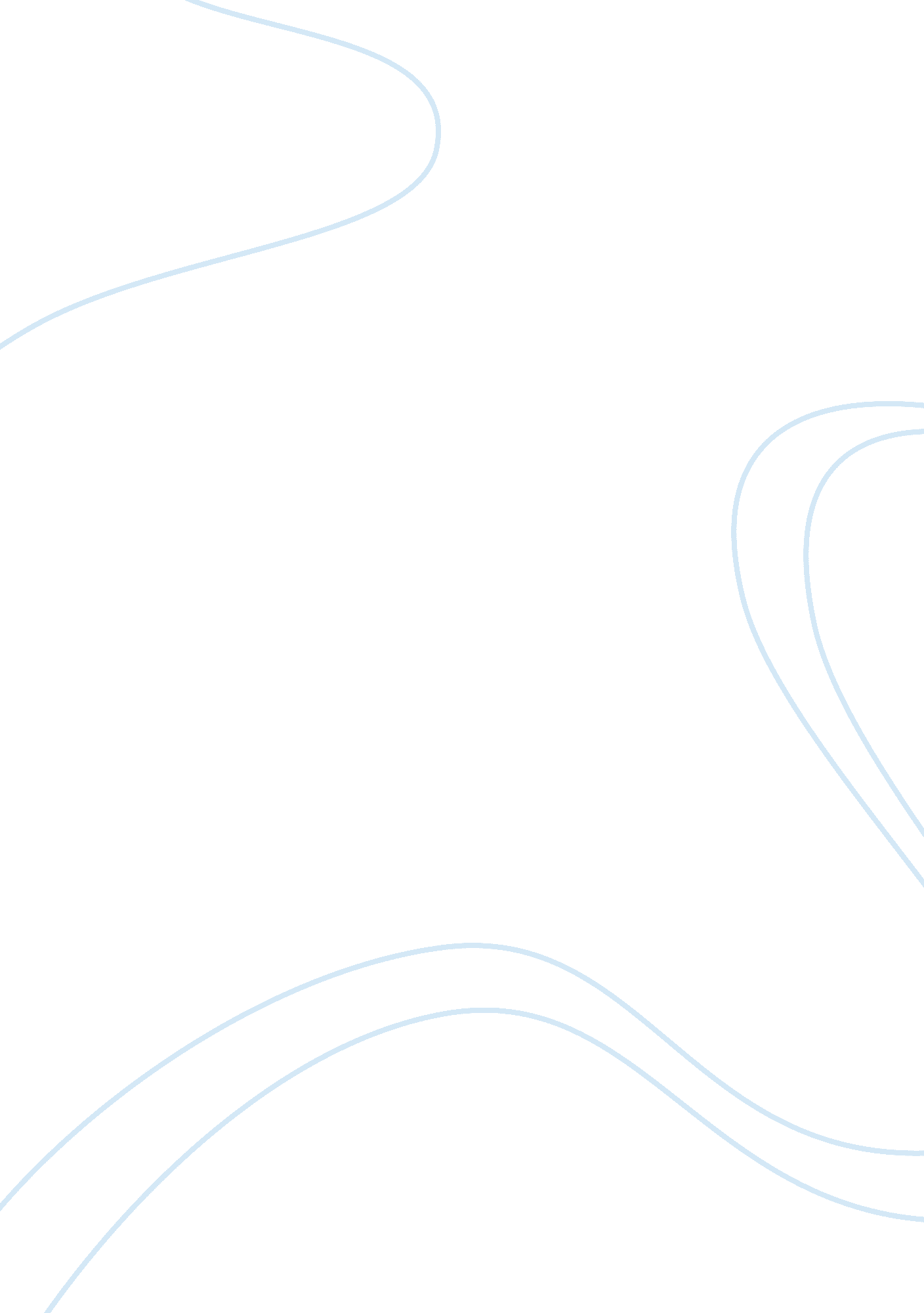 Supreme being and created things: rene descartes, principles of philosophyPhilosophy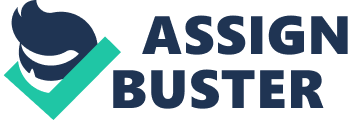 Module Module ID: Supreme Being and Created Things Eminent fourteenth century philosopher Rene Descartes has elaborated the attributes of the Creator in the light of His creation and their characteristics. The philosopher is of the view that the entire universe, infinite in nature and scope, has been created out of one and the same substance, without any difference between the celestial and terrestrial matters, (Cottingham, 1996: 78-79) where different objects are continuously moving under the law being regulated by some Supreme Force, which reveal the perfection of God the Creator. Since creatures, including human beings, are not perfect, and maintain faults and flaws in their personality and nature, they are unable to assess and estimate the magnitude of perfection accredited to the Creator. The variety of matter is actually the reflection of the perfection of the Supreme Being, which could be observed through witnessing the motion of the objects. Consequently, motion contains the status of pivotal significance due to the very reality that the diversity and variety in the forms of objects is dependent of motion. It is the Creator to control and regulate the movements of the objects within the principles He has established for every natural phenomenon and object; hence, the faultless and smooth motion of objects proves the perfection of God. (Cottingham, 1996: 79-80) Descartes examines the fluctuations in the speed of the natural objects, according to which if one objects undergoes slowness in its acceleration, some other object, parallel to it and existing in the universe, will witness fastness in the speed in order to keep the equilibrium intact according to the laws of universe. (Cottingham, 1996: 80) Such an astounding state of unflinching perfection reflects the greatness and Oneness of the Supreme Power i. e. God the Omnipotent, Who does not let the equilibrium of billions of the creations to surrender its status quo. Consequently, maintenance of such an infinite universe and its countless objects proves the existence of One and the only Supreme Being, Who neither allows any interruption in His system, nor does He requires any support from any corner to maintain the system in its perfect state of affairs. 
Work Cited 
Cottingham, John Western Philosophy: an Anthology John Wiley & Sons 1996 78-81 